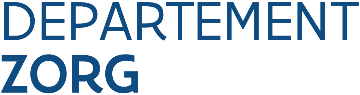 ZorginspectieT 02 553 34 34contact.zorginspectie@vlaanderen.bewww.zorginspectie.beInspectieverslag: Algemeen ziekenhuis – geriatrisch  zorgtrajectInrichtende machtNaam			Type entiteit		Rechtsvorm	Ondernemingsnummer	Adres	InspectiepuntNaam	Adres	Dossiernummer	UitbatingsplaatsNaam	Adres	InspectieDatum laatste vaststelling	Verslagnummer	Inspecteurs	InspectiebezoekNaam uitbatingsplaatsOnaangekondigde inspectie op xx/xx/202x (xx:xx-xx:xx)InleidingToezicht door ZorginspectieInspectiemethodiekInspectieverslagSitueringGeriatrisch zorgprogramma Geriatrisch dagziekenhuisG-bedden: [xx]Sp-psychogeriatrie-bedden: [xx]De geriatrische verblijfsafdeling(en):  [xx]De Sp-psychogeriatrische verblijfsafdeling(en): [xx]Het geriatrisch dagziekenhuisThema personeelMedisch personeel dienst geriatrieVerpleegkundig personeel op de dienst geriatrieNachtshift werd gecontroleerd voor een weekdag / weekenddag.Avondshift werd gecontroleerd voor een weekdag / weekenddag.Verpleegkundig personeel op de dienst Sp-psychogeriatrieNachtshift werd gecontroleerd voor een weekdag/weekenddag.Avondshift werd gecontroleerd voor een weekdag/weekenddag.Thema veilige zorgBeveiliging van dossiergegevensBereikbaar oproepsysteem op de patiëntenkamerOproepsysteem in andere lokalen dan patiëntenkamersEetkamer/zitkamerToilet op de gangErgotherapieruimte KinesitherapieruimteGesprekslokaalGemeenschappelijke badkamerOproepsysteem voor reanimatieBeveiliging ramenOriëntatieMaatregelen wegloopgedrag Gevaarlijke productenHoogrisicomedicatie Medisch order medicatietoedieningReden niet toedienen medicatieBewaring medicatieThema gestandaardiseerde zorgPatiëntidentificatieInterne liaison [xx].Informatie over ouderdomszwakteInformatie over thuismedicatie en gekende allergieënZorgbeperking en DNRPijnscores Thema hygiëneHandhygiëneWastafel in de vuile bergingThema communicatiePluridisciplinair overleg (PDO)Ontslagbrief Medisch toezichtInformatie aan patiëntenSamenvattingAantal erkende geriatrische bedden op deze campusAantal erkende geriatrische bedden op deze campusAantal geëxploiteerde geriatrische bedden op deze campusAantal geëxploiteerde geriatrische bedden op deze campusReden van het niet exploiteren van geriatrische beddenReden van het niet exploiteren van geriatrische beddenReden van het niet exploiteren van geriatrische beddenTekort aan verpleegkundigenTekort aan geriatersInfrastructureel: [xx]Andere: [xx]Tekort aan verpleegkundigenTekort aan geriatersInfrastructureel: [xx]Andere: [xx]Aantal opgestelde geriatrische bedden op deze campusAantal opgestelde geriatrische bedden op deze campusAantal gesloten geriatrische bedden (= aantal geriatrische geëxploiteerde bedden – aantal opgestelde geriatrische bedden) op deze campusAantal gesloten geriatrische bedden (= aantal geriatrische geëxploiteerde bedden – aantal opgestelde geriatrische bedden) op deze campusReden van het sluiten van geriatrische beddenReden van het sluiten van geriatrische beddenReden van het sluiten van geriatrische beddenTekort aan verpleegkundigenTekort aan geriatersInfrastructureel: [xx]Andere: [xx]Tekort aan verpleegkundigenTekort aan geriatersInfrastructureel: [xx]Andere: [xx]Geriater diensthoofd (ziekenhuisbreed) actief in het ziekenhuisja / neeDe geriater diensthoofd is met volle dagtaak actief in het ziekenhuisja / neeAantal geriaters voor het ziekenhuisAantal halve dagen geriaters voor het ziekenhuisAantal geriaters voor deze campusAantal halve dagen geriaters voor deze campusAantal opgestelde geriatrische bedden in het ziekenhuisAantal opgestelde geriatrische bedden op deze campusAantal halve dagen geriaters per aantal opgestelde geriatrische bedden voor het ziekenhuisAantal halve dagen geriaters per aantal opgestelde geriatrische bedden voor deze campusNaam afdelingAantal opgestelde bedden Aantal VTE verpleegkundigenVoldoende VTE verpleegkundigenja / neeNaam afdelingAantal patiënten opgenomen tijdens de ochtendshiftAantal verpleegkundigen tijdens de ochtendshiftAantal patiënten per verpleegkundige (ochtendshift)Aantal patiënten opgenomen tijdens de nachtshiftAantal verpleegkundigen tijdens de nachtshiftAantal patiënten per verpleegkundige(nachtshift)Aantal patiënten opgenomen tijdens de avondshiftAantal verpleegkundigen tijdens de avondshiftAantal patiënten per verpleegkundige(avondshift)Naam afdelingNaam afdelingVerpleegkundige permanentie Verpleegkundige permanentie in orde/ niet in ordeOverdagin orde/ niet in ordeTijdens de nachtin orde/ niet in ordeVoldoende VTE verpleegkundigen voor de dienst geriatrie van deze campusVoldoende VTE verpleegkundigen voor de dienst geriatrie van deze campusja / neeEr is een tekort van … VTE verpleegkundigen op campusniveauNaam afdelingAantal opgestelde bedden Gemiddelde bezettingsgraad Aantal VTE verpleegkundigenVoldoende VTE verpleegkundigenja / neeNaam afdelingAantal patiënten opgenomen tijdens de ochtendshiftAantal verpleegkundigen tijdens de ochtendshiftAantal patiënten per verpleegkundige (ochtendshift)Aantal patiënten opgenomen tijdens de nachtshiftAantal verpleegkundigen tijdens de nachtshiftAantal patiënten per verpleegkundige(nachtshift)Aantal patiënten opgenomen tijdens de avondshiftAantal verpleegkundigen tijdens de avondshiftAantal patiënten per verpleegkundige(avondshift)Naam afdelingNaam afdelingVerpleegkundige permanentie Verpleegkundige permanentie in orde / niet in ordeOverdagin orde / niet in orde Tijdens de nachtin orde / niet in orde Voldoende VTE verpleegkundigen voor de dienst Sp-psychogeriatrie van deze campusVoldoende VTE verpleegkundigen voor de dienst Sp-psychogeriatrie van deze campusja / neeEr is een tekort van … VTE verpleegkundigen op campusniveauEr is een tekort van … VTE verpleegkundigen op campusniveauNaam afdelingPC's in ordePapieren dossiers / documenten in ordeBeveiliging van dossiergegevensja / neeja / neein orde / niet in ordeja / neeja / neein orde / niet in ordeja / neeja / neein orde / niet in ordeNaam afdelingAantal gecontroleerde patiëntenAantal patiënten met bereikbaar oproepsysteemAantal patiënten zonder bereikbaar oproepsysteemTotaalAantal bevraagde patiënten Aantal die zeggen altijd een medewerker te kunnen oproepenAantal die zeggen meestal wel een medewerker te kunnen oproepenAantal die zeggen meestal geen medewerker te kunnen oproepenAantal die zeggen nooit een medewerker te kunnen oproepenAantal die zeggen altijd op tijd geholpen te wordenAantal die zeggen meestal wel op tijd geholpen te wordenAantal die zeggen meestal niet op tijd geholpen te wordenAantal die zeggen nooit op tijd geholpen te worden Aantal gecontroleerde eetkamers/zitkamersAantal eetkamers/zitkamers met doeltreffend oproepsysteemAantal eetkamers/zitkamers zonder doeltreffend oproepsysteemAantal gecontroleerde toiletten op de gangAantal toiletten met doeltreffend oproepsysteemAantal toiletten zonder doeltreffend oproepsysteemAantal gecontroleerde ergotherapieruimtesAantal ergotherapieruimtes met doeltreffend oproepsysteemAantal ergotherapieruimtes zonder doeltreffend oproepsysteemAantal gecontroleerde kinesitherapieruimtesAantal kinesitherapieruimtes met doeltreffend oproepsysteemAantal kinesitherapieruimtes zonder doeltreffend oproepsysteemAantal gecontroleerde gesprekslokalenAantal gesprekslokalen met doeltreffend oproepsysteemAantal gesprekslokalen zonder doeltreffend oproepsysteemAantal gecontroleerde gemeenschappelijke badkamersAantal badkamers met doeltreffend oproepsysteemAantal badkamers zonder doeltreffend oproepsysteemAantal andere lokalen dan patiëntenkamers gecontroleerdAantal met doeltreffend oproepsysteemNaam afdelingAantal gecontroleerde patiëntenkamers/ zorgverlenersAantal patiëntenkamers/ zorgverleners in ordeAantal patiëntenkamers/ zorgverleners niet in ordeTotaalNaam afdelingAantal ruimtes gecontroleerdAantal ruimtes met alle ramen beveiligdAantal ruimtes met niet alle ramen beveiligdTotaalNaam afdelingAantal gecontroleerde kamersAantal met aanduiding van de datumAantal met correcte tijdsaanduidingAantal in orde
(datum en tijd)TotaalNaam afdelingZijn er maatregelen tegen wegloopgedrag?Zijn er maatregelen die op elk moment voor iedere opgenomen patiënt kunnen toegepast worden?Naam afdelingToegepaste maatregelen tegen wegloopgedragAantal gecontroleerde afdelingen Aantal gecontroleerde afdelingen Aantal afdelingen met maatregelen tegen wegloopgedragAantal afdelingen met maatregelen tegen wegloopgedragAantal afdelingen met maatregelen die op elk moment voor iedere opgenomen patiënt kunnen toegepast wordenNaam afdelingBewaring reinigingsmiddelen / poetsproducten met gevarensymboolin orde / niet in ordein orde / niet in ordein orde / niet in ordeAantal afdelingen gecontroleerdAantal afdelingen in ordeNaam afdelingLabeling hoogrisicomedicatiein orde / niet in ordein orde / niet in ordein orde / niet in ordeAantal afdelingen gecontroleerdAantal afdelingen in ordeNaam afdelingAantal gecontroleerde infusen/spuitenAantal met ondertekend en volledig medisch orderAantal zonder medisch order (niet ondertekend, geen order of niet volledig)TotaalNaam afdelingAantal gecontroleerde niet toegediende geneesmiddelenAantal met reden van niet toedienenAantal zonder reden van niet toedienenTotaalNaam afdelingBewaring medicatiein orde / niet in ordein orde / niet in ordein orde / niet in ordeAantal afdelingen gecontroleerdAantal afdelingen in ordeNaam afdelingAantal gecontroleerde patiëntenAantal met een bandje met volledige en correcte gegevensAantal niet in ordeAantal niet in ordeAantal niet in ordeNaam afdelingAantal gecontroleerde patiëntenAantal met een bandje met volledige en correcte gegevensAantal met bandje met onvolledige gegevens Aantal met bandje met foutieve gegevensAantal zonder bandjeTotaalAantal gecontroleerde patiënten Aantal in orde (identificatiebandje met volledige en correcte gegevens) Aantal niet in ordeAantal dossiers gecontroleerd op screeningAantal dossiers gecontroleerd op screeningAantal dossiers met screening Aantal dossiers met screening Aantal met screening uiterlijk dag na opnameAantal met positieve screeningAantal met negatieve screeningAantal dossiers zonder screening Aantal dossiers zonder screening Aantal gecontroleerde dossiers van patiënten met positieve screening Aantal gecontroleerde dossiers van patiënten met positieve screening Aantal gecontroleerde dossiers van patiënten met positieve screening Aantal gecontroleerde dossiers van patiënten met positieve screening Aantal gecontroleerde dossiers van patiënten met positieve screening Aantal gecontroleerde dossiers van patiënten met positieve screening Aantal gecontroleerde dossiers van patiënten met positieve screening voor opname in het zorgprogramma geriatrie en zonder inschakeling/evaluatie ILTAantal gecontroleerde dossiers van patiënten met positieve screening voor opname in het zorgprogramma geriatrie en zonder inschakeling/evaluatie ILTAantal gecontroleerde dossiers van patiënten met positieve screening voor opname in het zorgprogramma geriatrie en zonder inschakeling/evaluatie ILTAantal gecontroleerde dossiers van patiënten met positieve screening voor opname in het zorgprogramma geriatrie en zonder inschakeling/evaluatie ILTAantal gecontroleerde dossiers van patiënten met positieve screening voor opname in het zorgprogramma geriatrie en zonder inschakeling/evaluatie ILTAantal met motivatie/reden in het dossier voor niet inschakeling/evaluatie ILTAantal met motivatie/reden in het dossier voor niet inschakeling/evaluatie ILTAantal met motivatie/reden in het dossier voor niet inschakeling/evaluatie ILTAantal zonder motivatie/reden in het dossier voor niet inschakeling/evaluatie ILTAantal zonder motivatie/reden in het dossier voor niet inschakeling/evaluatie ILTAantal zonder motivatie/reden in het dossier voor niet inschakeling/evaluatie ILTAantal gecontroleerde dossiers van patiënten met positieve screening voor opname in het zorgprogramma geriatrie en met inschakeling/evaluatie ILTAantal gecontroleerde dossiers van patiënten met positieve screening voor opname in het zorgprogramma geriatrie en met inschakeling/evaluatie ILTAantal gecontroleerde dossiers van patiënten met positieve screening voor opname in het zorgprogramma geriatrie en met inschakeling/evaluatie ILTAantal gecontroleerde dossiers van patiënten met positieve screening voor opname in het zorgprogramma geriatrie en met inschakeling/evaluatie ILTAantal met aantoonbaar adviesAantal met aantoonbaar adviesAantal dossiers zonder aantoonbaar adviesAantal dossiers zonder aantoonbaar adviesAantal zonder advies en aantoonbaar in het dossier dat de patiënt GEEN geriatrisch profiel heeftAantal zonder advies en aantoonbaar in het dossier dat de patiënt WEL een geriatrisch profiel heeftAantal zonder advies en zonder informatie betreffende het geriatrisch profielAantal dossiers met positieve screening met inschakeling/evaluatie ILT met een aantoonbaar advies en/of aantal dossiers zonder advies maar aantoonbaar in het dossier dat de patiënt geen geriatrisch profiel heeftAantal dossiers met positieve screening met inschakeling/evaluatie ILT met een aantoonbaar advies en/of aantal dossiers zonder advies maar aantoonbaar in het dossier dat de patiënt geen geriatrisch profiel heeftAantal dossiers met positieve screening met inschakeling/evaluatie ILT met een aantoonbaar advies en/of aantal dossiers zonder advies maar aantoonbaar in het dossier dat de patiënt geen geriatrisch profiel heeftNaam afdelingNaam afdelingTotaalAantal gecontroleerde dossiersAantal gecontroleerde dossiersAantal dossiers met informatie over alle gecontroleerde risicofactorenAantal dossiers met informatie over alle gecontroleerde risicofactorenAantal dossiers met niet over alle gecontroleerde risicofactoren informatieAantal dossiers met niet over alle gecontroleerde risicofactoren informatieAantal zonder informatie malnutritieAantal zonder informatie valrisicoAantal zonder informatie slikproblematiekAantal zonder informatie mate van zelfredzaamheidAantal zonder informatie deliriumAantal zonder informatie decubitusAantal dossiers waarin voor geen enkele gecontroleerde risicofactor informatie gevonden werdAantal dossiers met informatie over minstens 4 van de 6 risicofactorenAantal dossiers met informatie over minstens 4 van de 6 risicofactorenNaam afdelingAantal gecontroleerde dossiersAantal met informatie over allergieAantal met informatie over thuismedicatieTotaalNaam afdelingAantal ge-controleerde dossiersAantal met informatie rond zorg-beperking en/of negatieve wils-verklaringAantal met DNR-codeAantal met DNR-code op opvallende en snel toegankelijke plaats in het dossierAantal met DNR-code met datum getekend/ gevalideerd door de artsAantal met DNR groter dan nulAantal met DNR-code groter dan nul en alle gezochte informatieTotaalAantal gecontroleerde dossiers met DNR-code groter dan nul en niet alle gezochte informatieAantal gecontroleerde dossiers met DNR-code groter dan nul en niet alle gezochte informatieAantal zonder "besproken in team"Aantal zonder "besproken met patiënt/familie"Aantal zonder "verslag gesprek patiënt/familie"Naam afdelingAantal gecontroleerde dossiersAantal gecontroleerde dagenAantal dagen met 1 pijnscoreAantal dagen met 2 of meer pijnscoresAantal dagen zonder pijnscoreTotaalAantal gecontroleerdAlles in ordeNiet in ordeNiet in ordeNiet in ordeNiet in ordeAantal gecontroleerdAlles in ordePolshorlogeRing / armbandLange mouwenNagelsVerpleegkundigen/zorgkundigenArtsenAnderenTotaalAantal gecontroleerde medewerkersAantal gecontroleerde medewerkersAantal gecontroleerde medewerkersAantal in ordeAantal in ordeAantal niet in ordeAantal niet in ordeAantal verpleegkundigen/zorgkundigen niet in ordeAantal artsen niet in ordeAantal anderen niet in ordeAantal gecontroleerde vuile bergingenAantal gecontroleerde vuile bergingenAantal gecontroleerde vuile bergingenAantal gecontroleerde vuile bergingenAantal in orde (handalcohol aanwezig en wastafel die voldoet aan de eis)Aantal in orde (handalcohol aanwezig en wastafel die voldoet aan de eis)Aantal in orde (handalcohol aanwezig en wastafel die voldoet aan de eis)Aantal niet in ordeAantal niet in ordeAantal niet in ordeAantal zonder handalcoholAantal zonder handalcoholAantal met wastafel die niet voldoet aan de eisAantal met wastafel die niet voldoet aan de eisAantal zonder vloeibare zeep in een dispenser met wegwerpreservoirAantal zonder papieren wegwerphanddoekjesAantal zonder no-touch vuilbakAantal zonder wastafel Aantal zonder wastafel Naam afdelingTotaalAantal gecontroleerde dossiersAantal dossiers met voldoende verslagen PDOAantal dossiers met voldoende verslagen PDO met minimum 3 disciplines aantoonbaar aanwezig Aantal dossiers met onvoldoende verslagen PDO of met PDO zonder aantoonbare aanwezigheid van minimum 3 disciplinesNaam afdelingNaam afdelingTotaalAantal PDO verwacht Aantal PDO verwacht Aantal verslagen PDO Aantal verslagen PDO Aantal verslagen PDO met minimum 3 disciplines aantoonbaar aanwezigAantal verslagen PDO met minimum 3 disciplines aantoonbaar aanwezigAantal PDO's met een verpleegkundige aantoonbaar aanwezigAantal PDO's met een verpleegkundige aantoonbaar aanwezigAantal PDO's met een arts aantoonbaar aanwezigAantal PDO's met een arts aantoonbaar aanwezigAantal PDO's met een geriater aantoonbaar aanwezig (voor geriatrie) of aantal PDO's met een geriater, neuropsychiater, psychiater of neuroloog aantoonbaar aanwezig (voor Sp-psychogeriatrie)G-afdeling(en)Afdeling(en) Sp-psychogeriatrieTotaalAantal gecontroleerde dossiersAantal gecontroleerde dossiersAantal dossiers met volledige ontslagbriefAantal dossiers met volledige ontslagbriefAantal dossiers met onvolledige ontslagbrief Aantal dossiers met onvolledige ontslagbrief Ontslagbrief zonder opvolgplan verdere thuiszorg/verpleegkundige zorgenOntslagbrief zonder medicatielijst of zonder informatie over medicatiebeleidOntslagbrief zonder verloop hospitalisatieAantal dossiers zonder ontslagbriefAantal dossiers zonder ontslagbriefNaam afdelingAantal gecontroleerde dossiersAantal dossiers met notities over medisch toezicht op alle gecontroleerde dagenAantal dossiers met notities over medisch toezicht op niet alle gecontroleerde dagenAantal dossiers zonder notities over medisch toezicht op alle gecontroleerde dagenTotaalNaam afdelingAantal gecontroleerde dagenAantal dagen met notities over medisch toezichtAantal dagen zonder notities over medisch toezichtTotaalAantal bevraagde patiënten Aantal die zeggen begrijpbare informatie te hebben gekregen over hun diagnose en/of behandelingAantal die zeggen deels begrijpbare informatie te hebben gekregen over hun diagnose en/of behandelingAantal die zeggen geen begrijpbare informatie te hebben gekregen over hun diagnose/behandelingAantal die zeggen geen informatie te hebben gekregen over hun diagnose/behandelingEr is een /geen geriater diensthoofd met volle dagtaak actief in het ziekenhuis Er is een /geen geriater diensthoofd met volle dagtaak actief in het ziekenhuis Aantal geriatrie-afdelingen met voldoende VTE verpleegkundigen Het aantal VTE verpleegkundigen voor de dienst geriatrie op campusniveau voldoet / voldoet niet Het aantal VTE verpleegkundigen voor de dienst geriatrie op campusniveau voldoet / voldoet niet De verpleegkundige permanentie is / is niet verzekerd op de gecontroleerde (Sp-psycho)geriatrie-afdelingenDe verpleegkundige permanentie is / is niet verzekerd op de gecontroleerde (Sp-psycho)geriatrie-afdelingenAantal Sp-psychogeriatrie-afdelingen met voldoende VTE verpleegkundigen Het aantal VTE verpleegkundigen voor de dienst Sp-psychogeriatrie op campusniveau voldoet / voldoet niet Het aantal VTE verpleegkundigen voor de dienst Sp-psychogeriatrie op campusniveau voldoet / voldoet niet Aantal afdelingen met alle dossiergegevens beveiligd Aantal patiënten met een bereikbaar oproepsysteemAantal andere lokalen dan patiëntenkamers met een doeltreffend oproepsysteem Aantal patiëntenkamers/zorgverleners met een oproepsysteem voor reanimatieAantal ruimten met beveiligde ramenAantal kamers met oriëntatie Aantal afdelingen met maatregelen tegen wegloopgedrag Aantal afdelingen met maatregelen tegen wegloopgedrag die op elk moment voor iedere opgenomen patiënt kunnen toegepast worden Aantal afdelingen met veilige bewaring gevaarlijke producten Aantal afdelingen waar geconcentreerde kaliumchloride en insuline specifiek gelabeld wordenAantal geneesmiddelen met ondertekend en volledig medisch orderAantal niet toegediende geneesmiddelen met reden van niet toedienenAantal afdelingen met veilige bewaring medicatieAantal patiënten met een volledig en correct identificatiebandjeAantal dossiers met screening voor opname in het zorgprogramma geriatrie Aantal dossiers met positieve screening voor opname in het zorgprogramma geriatrie zonder inschakeling/evaluatie ILT, met motivatie/reden in het dossier voor niet inschakeling ILT Aantal dossiers met positieve screening met inschakeling/evaluatie ILT met een aantoonbaar advies en/of zonder advies maar aantoonbaar in het dossier dat de patiënt geen geriatrisch profiel heeft Aantal dossiers met informatie over alle gecontroleerde risicofactorenAantal dossiers met informatie over minstens 4 van de 6 gecontroleerde risicofactorenAantal dossiers met informatie allergie Aantal dossiers met informatie thuismedicatieAantal dossiers met informatie rond zorgbeperking en/of negatieve wilsverklaringAantal dagen met pijnscores in het dossierAantal medewerkers in orde voor handhygiëneAantal vuile bergingen met handalcohol en een wastafel die voldoet aan de eisAantal dossiers met voldoende verslagen van de pluridisciplinaire overlegmomenten met minimum 3 disciplines aantoonbaar aanwezigAantal dossiers met ontslagbriefAantal ontslagbrieven met alle gecontroleerde onderwerpen aanwezigAantal dossiers met notities over medisch toezicht op alle gecontroleerde dagenEr zal een check 2 gebeuren op deze campusja / nee Volgende inspectievaststellingen liggen aan de basis van deze beslissing: Volgende inspectievaststellingen liggen aan de basis van deze beslissing: 